A. Naga Pavan KumarProduction, Production Planning and Quality Control Manager7330605089,8497986768. anpavankumar@yahoo.com101, Janardan Enclave, Anand Nagar, Ahmedguda, Keesara (M)SUMMARYProduction Manager with 20 years working experience in Manufacturing Sector. Successful working long hours in challenging environments, completing tasks such as moving with suppliers and other vendors. Excellent history of working well with other team members, pitching in to help achieve team goals.EXPERIENCEProduction Manager: Manufacturing of Pressure Parts, Missile- Torpedo Shells, Defense Cylinder Bodies, Battery Boxes, Control Panels. Hands on experience of working as a head of Fabrication/Manufacturing Unit, controlling of Press Shop, Machining & Assembly division production.HBL POWER SYSTEMS LIMITED02/2022 - Ongoing Shamirpet, HyderabadSteel Fabrication, Forging & Casting Machining & Assembly, SourcingResolved   50+	process	disruptions	affecting simulator production and assembly line.Deputy Manager Production: Head of Steel Fabrication/Production Unit, PEB structures and Structural steel fabrication. Controlling operation of Planning, Quality Control, Sourcing, Purchase, Materials.SKY SHADE DAYLIGHTS LIMITED01/2015 - 01/2022 Cherlapally, Hyderabad Press Shop, Machining & Assembly, Increased production capabilities by 40%Assistant Manager Production: Operating head to Manufacturing of Closed Die Steel Forgings to Automotive, Defense, Mining sector. Responsible for Assembly and Quality Management of precision engineered products. Responsible for Plant Process Control.SDL FORGINGS PRIVATE LIMITED01/2009 - 01/2015 Cherl apally , HyderabadPress Shop, Tool Room, Sheet Metal Fabrication, Machining & AssemblyManaged the 5 lines production, 50nos new products developed undertight deadlines.Engineer Production: Responsible for 8 Lines Production – Forging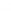 WORKED ON AND SUPPLIED COMPONENT’S TOORDNANACE FACTORIES: Medak & Kolkata TATA MOTORS, RANE, ENDURANCE, MARUTI SUZUKI INDIA LIMITED, ACGL, ATLAS COPCO, SIMPSON, BRAKES INDIA, RSB, APHMEL, SANDVIK, MLR AUTO, SRMT,CORE SKILLSISO, 5S, Lean Manufacturing, KaizanROLES & RESPONSIBILITIESCapable to handle 500+ team size.New Product Development.Customer/Product Drawings Review, Manufacturing & Cost fusibility standpoint, Drawing changes as per ECN system.As per Drawing Required Raw Materials weight and Cost calculation. BOM, Indents and Purchase Order Preparation.Tracking of raw materials from suppliers5S, OEE,Continues Improvement Implements.Responsible to manufacturing processes of Forging, Steel Fabrication, Sheet Metal Fabrication Operations, Machining, painting, and Surface preparation process.Familiar with operating of Forging Presses 1000Ton, 1600Ton, 2000Ton, 2500Ton, 4000Ton. Belt Drop Forging Hammers 1.0Ton, 1.5Ton, 2.0Ton, 3.0Ton. worked on Power Press, Hydraulic Presses, Screw presses, shearing machines and bending machines operating.Skilled in Mig, Arc, Spot welding process.Responsible for Dies and Tool Setting.Responsible to Forge Shop, Press Shop, Machine Shop, Toolroom and Painting Production Divisions.Production Planning, Materials Planning.Materials Management – Receipt, Inward Quality, GRN, Staging, Issue to Production, balance materials and stock verifications.Inward, In Process and Final Inspection.Inventory Control, Materials Trasability.Rejection, rework and root cause Analysis and corrective action, customer feedback.Ancillary, Vendor and SupplierDivision, shift production planning and coordination.VYBRA AUTOMET LIMITEDDevelopmentPlant Machinery Maintenance Planning, Machine spares Inventory.01/2003 - 01/2009 BibinagarForge Shop, Machining & Assembly DivisionSupervised production and maintenance operations of 250+ well on artificial lift and self-production.EDUCATIONDiploma In Mechanical Engineering - 81.14% ITI -Diesel Mechanic - 80.3%ITI - Fitter - 78.3% SSC – 60.2%Diploma In Auto Cad Mechanical - 72%Logistics and Dispatch Planning.Internal Audits and Training session to Employees.Responsible to Plant Process ControlLANGUAGESTelugu, English, HindiPERSONAL DETAILSNative Place: Mangalagiri, AP D.O.B: 28.08.1984Religion & Caste: Hindu - Brahmins